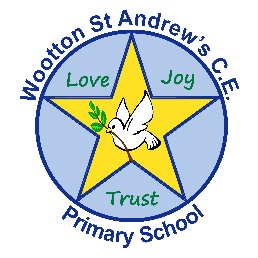 Wootton St Andrew’s Church of England Primary SchoolHeadteacher Mrs R Zaitschenko   							                                  Telephone:  01469 5883616 High StreetWootton UlcebyNorth LincolnshireDN39 6SG3rd May 2024Dear Parents,We are delighted to be able to offer KS2 a day trip to ‘Eden Camp’ on Tuesday 4th June 2024.  The children will travel to the event by coach, they will need to wear their school uniform and a waterproof jacket.A packed lunch and drinks are required for the day.  We will leave school at approximately 8.15 am and return at approximately 3.30pm.The cost of the trip is £10 per child payable on ParentPay.If you would like your child to take part please complete the consent forms on ParentPay.If you require any further information please do not hesitate to contact the school office.Yours sincerely,Mrs R ZaitschenkoHead teacher